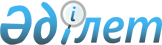 Абай аудандық мәслихатының 2018 жылғы 26 желтоқсандағы 41 сессиясының № 41/453 "2019-2021 жылдарға арналған аудандық маңызы бар қала, кенттердің, ауылдық округтің бюджеттері туралы" шешіміне өзгерістер енгізу туралы
					
			Мерзімі біткен
			
			
		
					Қарағанды облысы Абай ауданының мәслихатының 2019 жылғы 25 қазандағы № 54/573 шешімі. Қарағанды облысының Әділет департаментінде 2019 жылғы 30 қазанда № 5513 болып тіркелді. Мерзімі өткендіктен қолданыс тоқтатылды
      Қазақстан Республикасының 2008 жылғы 4 желтоқсандағы Бюджет кодексіне, Қазақстан Республикасының 2001 жылғы 23 қаңтардағы "Қазақстан Республикасындағы жергілікті мемлекеттік басқару және өзін-өзі басқару туралы" Заңына сәйкес, Абай аудандық мәслихаты ШЕШІМ ЕТТІ:
      1. Абай аудандық мәслихатының 2018 жылғы 26 желтоқсандағы 41 сессиясының № 41/453 "2019-2021 жылдарға арналған аудандық маңызы бар қала, кенттердің, ауылдық округтің бюджеттері туралы" шешіміне (нормативтік құқықтық актілерді мемлекеттік тіркеу Тізілімінде № 5128 болып тіркелген, Қазақстан Республикасының нормативтік құқықтық актілерінің электрондық түрдегі эталондық бақылау банкісінде 2019 жылы 15 қаңтарда және 2019 жылғы 12 қаңтардағы № 2-3 (4247) "Абай-Ақиқат" аудандық газетінде жарияланған) келесі өзгерістер енгізілсін:
      1–тармақ келесі редакцияда мазмұндалсын:
      "1. 2019-2021 жылдарға арналған Абай қаласының бюджетін 1, 2 және 3-қосымшаларға сәйкес, оның ішінде 2019 жылға келесі көлемдерде бекітілсін:
      1) кірістер – 644 046 мың теңге, оның ішінде:
      салықтық түсімдер – 110 268 мың теңге;
      салықтық емес түсімдер – 621 мың теңге;
      негізгі капиталды сатудан түсетін түсімдер – 0 мың теңге;
      трансферттердің түсімдері – 533 157 мың теңге;
      2) шығындар – 674 240 мың теңге;
      3) таза бюджеттік кредиттер – 0 мың теңге;
      бюджеттік кредиттер – 0 мың теңге;
      бюджеттік кредиттерді өтеу – 0 мың теңге;
      4) қаржылық активтерімен операциялар бойынша сальдо – 0 мың теңге, оның ішінде:
      қаржы активтерін сатып алу – 0 мың теңге;
      мемлекеттің қаржы активтерін сатудан түсетін түсімдер – 0 мың теңге;
      5) бюджет тапшылығы (профициті) – алу 30 194 мың теңге;
      6) бюджет тапшылығын қаржыландыру (профицитін пайдалану) – 30 194 мың теңге:
      қарыздар түсімдері – 0 мың теңге;
      қарыздарды өтеу – 0 мың теңге;
      бюджет қаражаттарының пайдаланатын қалдықтары – 30 194 мың теңге.";
      көрсетілген шешімге 1, 4 қосымша осы шешімге 1, 2 қосымшаға сәйкес жаңа редакцияда мазмұндалсын;
      4–тармақ келесі редакцияда мазмұндалсын:
      "4. 2019-2021 жылдарға арналған Топар кентінің бюджетін 6, 7 және 8-қосымшаларға сәйкес, оның ішінде 2019 жылға келесі көлемдерде бекітілсін:
      1) кірістер – 280 566 мың теңге, оның ішінде:
      салықтық түсімдер – 83 331 мың теңге;
      салықтық емес түсімдер – 213 мың теңге;
      негізгі капиталды сатудан түсетін түсімдер – 0 мың теңге;
      трансферттердің түсімдері – 197 022 мың теңге;
      2) шығындар – 290 730 мың теңге;
      3) таза бюджеттік кредиттер – 0 мың теңге;
      бюджеттік кредиттер – 0 мың теңге;
      бюджеттік кредиттерді өтеу – 0 мың теңге;
      4) қаржылық активтерімен операциялар бойынша сальдо – 0 мың теңге, оның ішінде:
      қаржы активтерін сатып алу – 0 мың теңге;
      мемлекеттің қаржы активтерін сатудан түсетін түсімдер – 0 мың теңге;
      5) бюджет тапшылығы (профициті) – алу 10 164 мың теңге;
      6) бюджет тапшылығын қаржыландыру (профицитін пайдалану) – 10 164 мың теңге:
      қарыздар түсімдері – 0 мың теңге;
      қарыздарды өтеу – 0 мың теңге;
      бюджет қаражаттарының пайдаланатын қалдықтары – 10 164 мың теңге.";
      көрсетілген шешімге 6, 9 қосымша осы шешімге 3, 4 қосымшаға сәйкес жаңа редакцияда мазмұндалсын
      7–тармақ келесі редакцияда мазмұндалсын:
      "7. 2019-2021 жылдарға арналған Қарабас кентінің бюджетін 11, 12 және 13 қосымшаларға сәйкес, оның ішінде 2019 жылға келесі көлемдерде бекітілсін:
      1) кірістер – 33 515 мың теңге, оның ішінде:
      салықтық түсімдер – 1 246 мың теңге;
      салықтық емес түсімдер – 0 мың теңге;
      негізгі капиталды сатудан түсетін түсімдер – 0 мың теңге;
      трансферттердің түсімдері – 32 269 мың теңге;
      2) шығындар – 33 765 мың теңге;
      3) таза бюджеттік кредиттер – 0 мың теңге;
      бюджеттік кредиттер – 0 мың теңге;
      бюджеттік кредиттерді өтеу – 0 мың теңге;
      4) қаржылық активтерімен операциялар бойынша сальдо – 0 мың теңге, оның ішінде:
      қаржы активтерін сатып алу – 0 мың теңге;
      мемлекеттің қаржы активтерін сатудан түсетін түсімдер – 0 мың теңге;
      5) бюджет тапшылығы (профициті) – алу 250 мың теңге;
      6) бюджет тапшылығын қаржыландыру (профицитін пайдалану) – 250 мың теңге:
      қарыздар түсімдері – 0 мың теңге;
      қарыздарды өтеу – 0 мың теңге;
      бюджет қаражаттарының пайдаланатын қалдықтары – 250 мың теңге.";
      көрсетілген шешімге 11, 14-қосымшалар осы шешімге 5, 6-қосымшаларға сәйкес жаңа редакцияда мазмұндалсын;
      10–тармақ келесі редакцияда мазмұндалсын:
      "10. 2019-2021 жылдарға арналған Южный кентінің бюджетін 16, 17 және 18 қосымшаларға сәйкес, оның ішінде 2019 жылға келесі көлемдерде бекітілсін:
      1) кірістер – 42 651 мың теңге, оның ішінде:
      салықтық түсімдер – 3 034 мың теңге;
      салықтық емес түсімдер – 0 мың теңге;
      негізгі капиталды сатудан түсетін түсімдер – 0 мың теңге;
      трансферттердің түсімдері – 39 617 мың теңге;
      2) шығындар – 43 468 мың теңге;
      3) таза бюджеттік кредиттер – 0 мың теңге;
      бюджеттік кредиттер – 0 мың теңге;
      бюджеттік кредиттерді өтеу – 0 мың теңге;
      4) қаржылық активтерімен операциялар бойынша сальдо – 0 мың теңге, оның ішінде:
      қаржы активтерін сатып алу – 0 мың теңге;
      мемлекеттің қаржы активтерін сатудан түсетін түсімдер – 0 мың теңге;
      5) бюджет тапшылығы (профициті) – алу 817 мың теңге;
      6) бюджет тапшылығын қаржыландыру (профицитін пайдалану) – 817 мың теңге:
      қарыздар түсімдері – 0 мың теңге;
      қарыздарды өтеу – 0 мың теңге;
      бюджет қаражаттарының пайдаланатын қалдықтары – 817 мың теңге.";
      көрсетілген шешімге 16, 19-қосымшалар осы шешімге 7, 8-қосымшаларға сәйкес жаңа редакцияда мазмұндалсын;
      13–тармақ келесі редакцияда мазмұндалсын:
      "13. 2019-2021 жылдарға арналған Дубовка ауылдық округінің бюджетін 21, 22 және 23 қосымшаларға сәйкес, оның ішінде 2019 жылға келесі көлемдерде бекітілсін:
      1) кірістер – 43 787 мың теңге, оның ішінде:
      салықтық түсімдер – 7 228 мың теңге;
      салықтық емес түсімдер – 0 мың теңге;
      негізгі капиталды сатудан түсетін түсімдер – 0 мың теңге;
      трансферттердің түсімдері – 36 559 мың теңге;
      2) шығындар – 44 689 мың теңге;
      3) таза бюджеттік кредиттер – 0 мың теңге;
      бюджеттік кредиттер – 0 мың теңге;
      бюджеттік кредиттерді өтеу – 0 мың теңге;
      4) қаржылық активтерімен операциялар бойынша сальдо – 0 мың теңге, оның ішінде:
      қаржы активтерін сатып алу – 0 мың теңге;
      мемлекеттің қаржы активтерін сатудан түсетін түсімдер – 0 мың теңге;
      5) бюджет тапшылығы (профициті) – алу 902 мың теңге;
      6) бюджет тапшылығын қаржыландыру (профицитін пайдалану) – 902 мың теңге:
      қарыздар түсімдері – 0 мың теңге;
      қарыздарды өтеу – 0 мың теңге;
      бюджет қаражаттарының пайдаланатын қалдықтары – 902 мың теңге.";
      көрсетілген шешімге 21, 24-қосымшалар осы шешімге 9, 10-қосымшаларға сәйкес жаңа редакцияда мазмұндалсын.
      2. Осы шешім 2019 жылдың 1 қаңтарынан бастап қолданысқа енгізіледі. 2019 жылға арналған Абай қаласының бюджеті 2019 жылға арналған Абай қаласының нысаналы трансферттері 2019 жылға арналған Топар кентінің бюджеті 2019 жылға арналған Топар кентінің нысаналы трансферттері 2019 жылға арналған Қарабас кентінің бюджеті 2019 жылға арналған Қарабас кентінің нысаналы трансферттері 2019 жылға арналған Южный кентінің бюджеті 2019 жылға арналған Южный кентінің нысаналы трансферттері 2019 жылға арналған Дубовка ауылдық округінің бюджеті 2019 жылға арналған Дубовка ауылдық округінің нысаналы трансферттері
					© 2012. Қазақстан Республикасы Әділет министрлігінің «Қазақстан Республикасының Заңнама және құқықтық ақпарат институты» ШЖҚ РМК
				
      Сессия төрағасы

С. Ыбышев

      Абай аудандық мәслихаттың хатшысы

Б. Цай
Абай аудандық мәслихатының
54 сессиясының
2019 жылғы 25 қазандағы
№ 54/573 шешіміне
1-қосымшаАбай аудандық мәслихатының
41 сессиясының
2018 жылғы 26 желтоқсандағы
№ 41/453 шешіміне
1 қосымша
Санаты
Санаты
Санаты
Санаты
Сома (мың теңге)
Сыныбы
Сыныбы
Сыныбы
Сома (мың теңге)
Кіші сыныбы
Кіші сыныбы
Сома (мың теңге)
Атауы
Сома (мың теңге)
1
2
3
4
5
І. Кірістер
644 046
1
Салықтық түсімдер
110 268
01
Табыс салығы
62 883
2
Жеке табыс салығы
62 883
04
Меншікке салынатын салықтар
47 385
1
Мүлікке салынатын салықтар
2 953
3
Жер салығы
3 178
4
Көлік құралдарына салынатын салық
41 254
2
Салықтық емес түсімдер
621
01
Мемлекеттік меншіктен түсетін кірістер
621
5
Мемлекет меншігіндегі мүлікті жалға беруден түсетін кірістер
621
3
Негізгі капиталды сатудан түсетін түсімдер
0
4
Трансферттердің түсімдері
533 157
02
Мемлекеттік басқарудың жоғары тұрған органдарынан түсетін трансферттер
533 157
3
Аудандардың (облыстық маңызы бар қаланың) бюджетінен трансферттер
533 157
Функционалдық топ
Функционалдық топ
Функционалдық топ
Функционалдық топ
Функционалдық топ
Сома (мың теңге)
Кіші функция
Кіші функция
Кіші функция
Кіші функция
Сома (мың теңге)
Бюджеттік бағдарламалардың әкімшісі
Бюджеттік бағдарламалардың әкімшісі
Бюджеттік бағдарламалардың әкімшісі
Сома (мың теңге)
Бағдарлама
Бағдарлама
Сома (мың теңге)
Атауы
Сома (мың теңге)
1
2
3
4
5
6
ІІ.Шығындар
674 240
01
Жалпы сипаттағы мемлекеттік қызметтер
35 117
1
Мемлекеттiк басқарудың жалпы функцияларын орындайтын өкiлдi, атқарушы және басқа органдар
34 272
124
Аудандық маңызы бар қала, ауыл, кент, ауылдық округ әкімінің аппараты
34 272
001
Аудандық маңызы бар қала, ауыл, кент, ауылдық округ әкімінің қызметін қамтамасыз ету жөніндегі қызметтер
34 177
022
Мемлекеттік органның күрделі шығыстары
95
2
Қаржылық қызмет
845
124
Аудандық маңызы бар қала, ауыл, кент, ауылдық округ әкімінің аппараты
845
053
Аудандық маңызы бар қаланың, ауылдың, кенттің, ауылдық округтің коммуналдық мүлкін басқару
845
04
Бiлiм беру
356 605
1
Мектепке дейiнгi тәрбие және оқыту
356 605
124
Аудандық маңызы бар қала, ауыл, кент, ауылдық округ әкімінің аппараты
356 605
004
Мектепке дейінгі тәрбиелеу және оқыту және мектепке дейінгі тәрбиелеу және оқыту ұйымдарында медициналық қызмет көрсетуді ұйымдастыру
210 670
041
Мектепке дейінгі білім беру ұйымдарында мемлекеттік білім беру тапсырысын іске асыруға
145 935
07
Тұрғын үй- коммуналдық шаруашылық
113 260
3
Елді-мекендерді көркейту
113 260
124
Аудандық маңызы бар қала, ауыл, кент, ауылдық округ әкімінің аппараты
113 260
008
Елді мекендердегі көшелерді жарықтандыру
34 577
009
Елді мекендердің санитариясын қамтамасыз ету
3 939
010
Жерлеу орындарын ұстау және туыстары жоқ адамдарды жерлеу
291
011
Елді мекендерді абаттандыру мен көгалдандыру
74 453
12
Көлiк және коммуникация
169 258
1
Автомобиль көлiгi
169 258
124
Аудандық маңызы бар қала, ауыл, кент, ауылдық округ әкімінің аппараты
169 258
013
Аудандық маңызы бар қалаларда, ауылдарда, кенттерде, ауылдық округтерде автомобиль жолдарының жұмыс істеуін қамтамасыз ету
87 450
045
Аудандық маңызы бар қалаларда, ауылдарда, кенттерде, ауылдық округтерде автомобиль жолдарын күрделі және орташа жөндеу
81 808
ІІІ. Таза бюджеттік кредиттеу
0
Бюджеттік кредиттер
0
Санаты
Санаты
Санаты
Санаты
Сома (мың теңге)
Сыныбы
Сыныбы
Сыныбы
Сома (мың теңге)
Кіші сыныбы
Кіші сыныбы
Сома (мың теңге)
Атауы
Сома (мың теңге)
1
2
3
4
5
5
Бюджеттік кредиттерді өтеу
0
01
Бюджеттік кредиттерді өтеу
0
1
Мемлекеттік бюджеттен берілген бюджеттік кредиттерді өтеу
0
Функционалдық топ
Функционалдық топ
Функционалдық топ
Функционалдық топ
Функционалдық топ
Сома (мың теңге)
Кіші функция
Кіші функция
Кіші функция
Кіші функция
Сома (мың теңге)
Бюджеттік бағдарламалардың әкімшісі
Бюджеттік бағдарламалардың әкімшісі
Бюджеттік бағдарламалардың әкімшісі
Сома (мың теңге)
Бағдарлама
Бағдарлама
Сома (мың теңге)
Атауы
Сома (мың теңге)
1
2
3
4
5
6
IV. Қаржы активтерімен операциялар бойынша сальдо 
0
Қаржы активтерін сатып алу 
0
Мемлекеттің қаржы активтерін сатудан түсетін түсімдер
0
Функционалдық топ
Функционалдық топ
Функционалдық топ
Функционалдық топ
Функционалдық топ
Сома (мың теңге)
Кіші функция
Кіші функция
Кіші функция
Кіші функция
Сома (мың теңге)
Бюджеттік бағдарламалардың әкімшісі
Бюджеттік бағдарламалардың әкімшісі
Бюджеттік бағдарламалардың әкімшісі
Сома (мың теңге)
Бағдарлама
Бағдарлама
Сома (мың теңге)
Атауы
Сома (мың теңге)
1
2
3
4
5
6
V. Бюжет тапшылығы (профициті)
- 30 194
VІ. Бюджет тапшылығын қаржыландыру (профицитін пайдалану)
30 194
Қарыздар түсімдері
0
Қарыздарды өтеу
0
Бюджет қаражаттарының пайдаланылатын қалдықтары
30 194Абай аудандық мәслихатының
54 сессиясының
2019 жылғы 25 қазандағы
№ 54/573 шешіміне
2-қосымшаАбай аудандық мәслихатының
41 сессиясының
2018 жылғы 26 желтоқсандағы
№ 41/453 шешіміне
4 қосымша
Атауы
Сома (мың теңге)
1
2
Барлығы
180 995
Ағымдағы нысаналы трансферттер
180 995
Азаматтық қызметшілердің жекелеген санаттарының, мемлекеттік бюджет қаражаты есебінен ұсталатын ұйымдар қызметкерлерінің, қазыналық кәсіпорындар қызметкерлерінің жалақысын көтеруге
55 369
Мектепке дейінгі білім беру ұйымдарында мемлекеттік білім беру тапсырысын іске асыруға
15 482
Аудандық маңызы бар қалаларда, ауылдарда, кенттерде, ауылдық округтерде автомобиль жолдарының жұмыс істеуін қамтамасыз ету
28 336
Аудандық маңызы бар қалаларда, ауылдарда, кенттерде, ауылдық округтерде автомобиль жолдарын күрделі және орташа жөндеуге
81 808Абай аудандық мәслихатының
54 сессиясының
2019 жылғы 25 қазандағы
№ 54/573 шешіміне
3-қосымшаАбай аудандық мәслихатының
41 сессиясының
2018 жылғы 26 желтоқсандағы
№ 41/453 шешіміне
6 қосымша
Санаты
Санаты
Санаты
Санаты
Сома (мың теңге)
Сыныбы
Сыныбы
Сыныбы
Сома (мың теңге)
Кіші сыныбы
Кіші сыныбы
Сома (мың теңге)
Атауы
Сома (мың теңге)
1
2
3
4
5
І. Кірістер
280 566
1
Салықтық түсімдер
83 331
01
Табыс салығы
9 698
2
Жеке табыс салығы
9 698
04
Меншікке салынатын салықтар
73 633
1
Мүлікке салынатын салықтар
452
3
Жер салығы
55 262
4
Көлік құралдарына салынатын салық
17 919
2
Салықтық емес түсімдер
213
01
Мемлекеттік меншіктен түсетін кірістер
213
5
Мемлекет меншігіндегі мүлікті жалға беруден түсетін кірістер
213
3
Негізгі капиталды сатудан түсетін түсімдер
0
4
Трансферттердің түсімдері
197 022
02
Мемлекеттік басқарудың жоғары тұрған органдарынан түсетін трансферттер
197 022
3
Аудандардың (облыстық маңызы бар қаланың) бюджетінен трансферттер
197 022
Функционалдық топ
Функционалдық топ
Функционалдық топ
Функционалдық топ
Функционалдық топ
Сома (мың теңге)
Кіші функция
Кіші функция
Кіші функция
Кіші функция
Сома (мың теңге)
Бюджеттік бағдарламалардың әкімшісі
Бюджеттік бағдарламалардың әкімшісі
Бюджеттік бағдарламалардың әкімшісі
Сома (мың теңге)
Бағдарлама
Бағдарлама
Сома (мың теңге)
Атауы
Сома (мың теңге)
1
2
3
4
5
6
ІІ.Шығындар
290 730
01
Жалпы сипаттағы мемлекеттік қызметтер
35 639
1
Мемлекеттiк басқарудың жалпы функцияларын орындайтын өкiлдi, атқарушы және басқа органдар
35 639
124
Аудандық маңызы бар қала, ауыл, кент, ауылдық округ әкімінің аппараты
35 639
001
Аудандық маңызы бар қала, ауыл, кент, ауылдық округ әкімінің қызметін қамтамасыз ету жөніндегі қызметтер
35 639
04
Бiлiм беру
142 486
1
Мектепке дейiнгi тәрбие және оқыту
142 486
124
Аудандық маңызы бар қала, ауыл, кент, ауылдық округ әкімінің аппараты
142 486
004
Мектепке дейінгі тәрбиелеу және оқыту және мектепке дейінгі тәрбиелеу және оқыту ұйымдарында медициналық қызмет көрсетуді ұйымдастыру
142 486
07
Тұрғын үй- коммуналдық шаруашылық
11 266
3
Елді-мекендерді көркейту
11 266
124
Аудандық маңызы бар қала, ауыл, кент, ауылдық округ әкімінің аппараты
11 266
008
Елді мекендердегі көшелерді жарықтандыру
5 986
009
Елді мекендердің санитариясын қамтамасыз ету
500
011
Елді мекендерді абаттандыру мен көгалдандыру
4 780
12
Көлiк және коммуникация
92 494
1
Автомобиль көлiгi
92 494
124
Аудандық маңызы бар қала, ауыл, кент, ауылдық округ әкімінің аппараты
92 494
013
Аудандық маңызы бар қалаларда, ауылдарда, кенттерде, ауылдық округтерде автомобиль жолдарының жұмыс істеуін қамтамасыз ету
7 291
045
Аудандық маңызы бар қалаларда, ауылдарда, кенттерде, ауылдық округтерде автомобиль жолдарын күрделі және орташа жөндеу
85 203
13
Басқалар
8 845
9
Басқалар
8 845
124
Аудандық маңызы бар қала, ауыл, кент, ауылдық округ әкімінің аппараты
8 845
040
Өңірлерді дамытудың 2020 жылға дейінгі бағдарламасы шеңберінде өңірлерді экономикалық дамытуға жәрдемдесу бойынша шараларды іске асыруға ауылдық елді мекендерді жайластыруды шешуге арналған іс-шараларды іске асыру
8 845
ІІІ. Таза бюджеттік кредиттеу
0
Бюджеттік кредиттер
0
Санаты
Санаты
Санаты
Санаты
Сома (мың теңге)
Сыныбы
Сыныбы
Сыныбы
Сома (мың теңге)
Кіші сыныбы
Кіші сыныбы
Сома (мың теңге)
Атауы
Сома (мың теңге)
1
2
3
4
5
5
Бюджеттік кредиттерді өтеу
0
01
Бюджеттік кредиттерді өтеу
0
1
Мемлекеттік бюджеттен берілген бюджеттік кредиттерді өтеу
0
Функционалдық топ
Функционалдық топ
Функционалдық топ
Функционалдық топ
Функционалдық топ
Сома (мың теңге)
Кіші функция
Кіші функция
Кіші функция
Кіші функция
Сома (мың теңге)
Бюджеттік бағдарламалардың әкімшісі
Бюджеттік бағдарламалардың әкімшісі
Бюджеттік бағдарламалардың әкімшісі
Сома (мың теңге)
Бағдарлама
Бағдарлама
Сома (мың теңге)
Атауы
Сома (мың теңге)
1
2
3
4
5
6
IV. Қаржы активтерімен операциялар бойынша сальдо 
0
Қаржы активтерін сатып алу 
0
Мемлекеттің қаржы активтерін сатудан түсетін түсімдер
0
Функционалдық топ
Функционалдық топ
Функционалдық топ
Функционалдық топ
Функционалдық топ
Сома (мың теңге)
Кіші функция
Кіші функция
Кіші функция
Кіші функция
Сома (мың теңге)
Бюджеттік бағдарламалардың әкімшісі
Бюджеттік бағдарламалардың әкімшісі
Бюджеттік бағдарламалардың әкімшісі
Сома (мың теңге)
Бағдарлама
Бағдарлама
Сома (мың теңге)
Атауы
Сома (мың теңге)
1
2
3
4
5
6
V. Бюжет тапшылығы (профициті)
- 10 164
VІ. Бюджет тапшылығын қаржыландыру (профицитін пайдалану)
10 164
Қарыздар түсімдері
0
Қарыздарды өтеу
0
Бюджет қаражаттарының пайдаланылатын қалдықтары
10 164Абай аудандық мәслихатының
54 сессиясының
2019 жылғы 25 қазандағы
№ 54/573 шешіміне
4-қосымшаАбай аудандық мәслихатының
41 сессиясының
2018 жылғы 26 желтоқсандағы
№ 41/453 шешіміне
9 қосымша
Атауы
Сома (мың теңге)
1
2
Барлығы
93 410
Ағымдағы нысаналы трансферттер
93 410
Азаматтық қызметшілердің жекелеген санаттарының, мемлекеттік бюджет қаражаты есебінен ұсталатын ұйымдар қызметкерлерінің, қазыналық кәсіпорындар қызметкерлерінің жалақысын көтеруге
34 287
Аудандық маңызы бар қалаларда, ауылдарда, кенттерде, ауылдық округтерде автомобиль жолдарын күрделі және орташа жөндеу
59 123Абай аудандық мәслихатының
54 сессиясының
2019 жылғы 25 қазандағы
№ 54/573 шешіміне
5-қосымшаАбай аудандық мәслихатының
41 сессиясының
2018 жылғы 26 желтоқсандағы
№ 41/453 шешіміне
11 қосымша
Санаты
Санаты
Санаты
Санаты
Сома (мың теңге)
Сыныбы
Сыныбы
Сыныбы
Сома (мың теңге)
Кіші сыныбы
Кіші сыныбы
Сома (мың теңге)
Атауы
Сома (мың теңге)
1
2
3
4
5
І. Кірістер
33 515
1
Салықтық түсімдер
1 246
01
Табыс салығы
732
2
Жеке табыс салығы
732
04
Меншікке салынатын салықтар
514
1
Мүлікке салынатын салықтар
130
3
Жер салығы
236
4
Көлік құралдарына салынатын салық
148
2
Салықтық емес түсімдер
0
3
Негізгі капиталды сатудан түсетін түсімдер
0
4
Трансферттердің түсімдері
32 269
02
Мемлекеттік басқарудың жоғары тұрған органдарынан түсетін трансферттер
32 269
3
Аудандардың (облыстық маңызы бар қаланың) бюджетінен трансферттер
32 269
Функционалдық топ
Функционалдық топ
Функционалдық топ
Функционалдық топ
Функционалдық топ
Сома (мың теңге)
Кіші функция
Кіші функция
Кіші функция
Кіші функция
Сома (мың теңге)
Бюджеттік бағдарламалардың әкімшісі
Бюджеттік бағдарламалардың әкімшісі
Бюджеттік бағдарламалардың әкімшісі
Сома (мың теңге)
Бағдарлама
Бағдарлама
Сома (мың теңге)
Атауы
Сома (мың теңге)
1
2
3
4
5
6
ІІ.Шығындар
33 765
01
Жалпы сипаттағы мемлекеттік қызметтер
18 768
1
Мемлекеттiк басқарудың жалпы функцияларын орындайтын өкiлдi, атқарушы және басқа органдар
18 768
124
Аудандық маңызы бар қала, ауыл, кент, ауылдық округ әкімінің аппараты
18 768
001
Аудандық маңызы бар қала, ауыл, кент, ауылдық округ әкімінің қызметін қамтамасыз ету жөніндегі қызметтер
18 518
022
Мемлекеттік органның күрделі шығыстары
250
04
Бiлiм беру
1 760
2
Бастауыш, негізгі орта және жалпы орта білім беру
1 760
124
Аудандық маңызы бар қала, ауыл, кент, ауылдық округ әкімінің аппараты
1 760
005
Ауылдық жерлерде оқушыларды жақын жердегі мектепке дейін тегін алып баруды және одан алып қайтуды ұйымдастыру
1 760
07
Тұрғын үй- коммуналдық шаруашылық
8 130
3
Елді-мекендерді көркейту
8 130
124
Аудандық маңызы бар қала, ауыл, кент, ауылдық округ әкімінің аппараты
8 130
008
Елді мекендердегі көшелерді жарықтандыру
2 640
009
Елді мекендердің санитариясын қамтамасыз ету
600
011
Елді мекендерді абаттандыру мен көгалдандыру
4 890
12
Көлiк және коммуникация
2 970
1
Автомобиль көлiгi
2 970
124
Аудандық маңызы бар қала, ауыл, кент, ауылдық округ әкімінің аппараты
2 970
013
Аудандық маңызы бар қалаларда, ауылдарда, кенттерде, ауылдық округтерде автомобиль жолдарының жұмыс істеуін қамтамасыз ету
2 970
13
Басқалар
2 137
9
Басқалар
2 137
124
Аудандық маңызы бар қала, ауыл, кент, ауылдық округ әкімінің аппараты
2 137
040
Өңірлерді дамытудың 2020 жылға дейінгі бағдарламасы шеңберінде өңірлерді экономикалық дамытуға жәрдемдесу бойынша шараларды іске асыруға ауылдық елді мекендерді жайластыруды шешуге арналған іс-шараларды іске асыру
2 137
ІІІ. Таза бюджеттік кредиттеу
0
Бюджеттік кредиттер
0
Санаты
Санаты
Санаты
Санаты
Сома (мың теңге)
Сыныбы
Сыныбы
Сыныбы
Сома (мың теңге)
Кіші сыныбы
Кіші сыныбы
Сома (мың теңге)
Атауы
Сома (мың теңге)
1
2
3
4
5
5
Бюджеттік кредиттерді өтеу
0
01
Бюджеттік кредиттерді өтеу
0
1
Мемлекеттік бюджеттен берілген бюджеттік кредиттерді өтеу
0
Функционалдық топ
Функционалдық топ
Функционалдық топ
Функционалдық топ
Функционалдық топ
Сома (мың теңге)
Кіші функция
Кіші функция
Кіші функция
Кіші функция
Сома (мың теңге)
Бюджеттік бағдарламалардың әкімшісі
Бюджеттік бағдарламалардың әкімшісі
Бюджеттік бағдарламалардың әкімшісі
Сома (мың теңге)
Бағдарлама
Бағдарлама
Сома (мың теңге)
Атауы
Сома (мың теңге)
1
2
3
4
5
6
IV. Қаржы активтерімен операциялар бойынша сальдо 
0
Қаржы активтерін сатып алу 
0
Мемлекеттің қаржы активтерін сатудан түсетін түсімдер
0
Функционалдық топ
Функционалдық топ
Функционалдық топ
Функционалдық топ
Функционалдық топ
Сома (мың теңге)
Кіші функция
Кіші функция
Кіші функция
Кіші функция
Сома (мың теңге)
Бюджеттік бағдарламалардың әкімшісі
Бюджеттік бағдарламалардың әкімшісі
Бюджеттік бағдарламалардың әкімшісі
Сома (мың теңге)
Бағдарлама
Бағдарлама
Сома (мың теңге)
Атауы
Сома (мың теңге)
1
2
3
4
5
6
V. Бюжет тапшылығы (профициті)
- 250
VІ. Бюджет тапшылығын қаржыландыру (профицитін пайдалану)
250
Қарыздар түсімдері
0
Қарыздарды өтеу
0
Бюджет қаражаттарының пайдаланылатын қалдықтары
250Абай аудандық мәслихатының
54 сессиясының
2019 жылғы 25 қазандағы
№ 54/573 шешіміне
6-қосымшаАбай аудандық мәслихатының
41 сессиясының
2018 жылғы 26 желтоқсандағы
№ 41/453 шешіміне
14 қосымша
Атауы
Сома (мың теңге)
1
2
Барлығы
1 612
Ағымдағы нысаналы трансферттер
1 612
Азаматтық қызметшілердің жекелеген санаттарының, мемлекеттік бюджет қаражаты есебінен ұсталатын ұйымдар қызметкерлерінің, қазыналық кәсіпорындар қызметкерлерінің жалақысын көтеруге
1 612Абай аудандық мәслихатының
54 сессиясының
2019 жылғы 25 қазандағы
№ 54/573 шешіміне
7-қосымшаАбай аудандық мәслихатының
41 сессиясының
2018 жылғы 26 желтоқсандағы
№ 41/453 шешіміне
16 қосымша
Санаты
Санаты
Санаты
Санаты
Сома (мың теңге)
Сыныбы
Сыныбы
Сыныбы
Сома (мың теңге)
Кіші сыныбы
Кіші сыныбы
Сома (мың теңге)
Атауы
Сома (мың теңге)
1
2
3
4
5
І. Кірістер
42 651
1
Салықтық түсімдер
3 034
01
Табыс салығы
893
2
Жеке табыс салығы
893
04
Меншікке салынатын салықтар
2 141
1
Мүлікке салынатын салықтар
167
3
Жер салығы
351
4
Көлік құралдарына салынатын салық
1 623
2
Салықтық емес түсімдер
0
3
Негізгі капиталды сатудан түсетін түсімдер
0
4
Трансферттердің түсімдері
39 617
02
Мемлекеттік басқарудың жоғары тұрған органдарынан түсетін трансферттер
39 617
3
Аудандардың (облыстық маңызы бар қаланың) бюджетінен трансферттер
39 617
Функционалдық топ
Функционалдық топ
Функционалдық топ
Функционалдық топ
Функционалдық топ
Сома (мың теңге)
Кіші функция
Кіші функция
Кіші функция
Кіші функция
Сома (мың теңге)
Бюджеттік бағдарламалардың әкімшісі
Бюджеттік бағдарламалардың әкімшісі
Бюджеттік бағдарламалардың әкімшісі
Сома (мың теңге)
Бағдарлама
Бағдарлама
Сома (мың теңге)
Атауы
Сома (мың теңге)
1
2
3
4
5
6
ІІ.Шығындар
43 468
01
Жалпы сипаттағы мемлекеттік қызметтер
16 749
1
Мемлекеттiк басқарудың жалпы функцияларын орындайтын өкiлдi, атқарушы және басқа органдар
16 749
124
Аудандық маңызы бар қала, ауыл, кент, ауылдық округ әкімінің аппараты
16 749
001
Аудандық маңызы бар қала, ауыл, кент, ауылдық округ әкімінің қызметін қамтамасыз ету жөніндегі қызметтер
16 749
07
Тұрғын үй- коммуналдық шаруашылық
24 311
1
Тұрғын үй шаруашылығы
8 790
124
Аудандық маңызы бар қала, ауыл, кент, ауылдық округ әкімінің аппараты
8 790
007
Аудандық маңызы бар қаланың, ауылдың, кенттің, ауылдық округтің мемлекеттік тұрғын үй қорының сақталуын ұйымдастыру
8 790
3
Елді-мекендерді көркейту
15 521
124
Аудандық маңызы бар қала, ауыл, кент, ауылдық округ әкімінің аппараты
15 521
008
Елді мекендердегі көшелерді жарықтандыру
2 906
009
Елді мекендердің санитариясын қамтамасыз ету
800
011
Елді мекендерді абаттандыру мен көгалдандыру
11 815
12
Көлiк және коммуникация
268
1
Автомобиль көлiгi
268
124
Аудандық маңызы бар қала, ауыл, кент, ауылдық округ әкімінің аппараты
268
013
Аудандық маңызы бар қалаларда, ауылдарда, кенттерде, ауылдық округтерде автомобиль жолдарының жұмыс істеуін қамтамасыз ету
268
13
Басқалар
2 140
9
Басқалар
2 140
124
Аудандық маңызы бар қала, ауыл, кент, ауылдық округ әкімінің аппараты
2 140
040
Өңірлерді дамытудың 2020 жылға дейінгі бағдарламасы шеңберінде өңірлерді экономикалық дамытуға жәрдемдесу бойынша шараларды іске асыруға ауылдық елді мекендерді жайластыруды шешуге арналған іс-шараларды іске асыру
2 140
ІІІ. Таза бюджеттік кредиттеу
0
Бюджеттік кредиттер
0
Санаты
Санаты
Санаты
Санаты
Сома (мың теңге)
Сыныбы
Сыныбы
Сыныбы
Сома (мың теңге)
Кіші сыныбы
Кіші сыныбы
Сома (мың теңге)
Атауы
Сома (мың теңге)
1
2
3
4
5
5
Бюджеттік кредиттерді өтеу
0
01
Бюджеттік кредиттерді өтеу
0
1
Мемлекеттік бюджеттен берілген бюджеттік кредиттерді өтеу
0
Функционалдық топ
Функционалдық топ
Функционалдық топ
Функционалдық топ
Функционалдық топ
Сома (мың теңге)
Кіші функция
Кіші функция
Кіші функция
Кіші функция
Сома (мың теңге)
Бюджеттік бағдарламалардың әкімшісі
Бюджеттік бағдарламалардың әкімшісі
Бюджеттік бағдарламалардың әкімшісі
Сома (мың теңге)
Бағдарлама
Бағдарлама
Сома (мың теңге)
Атауы
Сома (мың теңге)
1
2
3
4
5
6
IV. Қаржы активтерімен операциялар бойынша сальдо 
0
Қаржы активтерін сатып алу 
0
Мемлекеттің қаржы активтерін сатудан түсетін түсімдер
0
Функционалдық топ
Функционалдық топ
Функционалдық топ
Функционалдық топ
Функционалдық топ
Сома (мың теңге)
Кіші функция
Кіші функция
Кіші функция
Кіші функция
Сома (мың теңге)
Бюджеттік бағдарламалардың әкімшісі
Бюджеттік бағдарламалардың әкімшісі
Бюджеттік бағдарламалардың әкімшісі
Сома (мың теңге)
Бағдарлама
Бағдарлама
Сома (мың теңге)
Атауы
Сома (мың теңге)
1
2
3
4
5
6
V. Бюжет тапшылығы (профициті)
-817
VІ. Бюджет тапшылығын қаржыландыру (профицитін пайдалану)
817
Қарыздар түсімдері
0
Қарыздарды өтеу
0
Бюджет қаражаттарының пайдаланылатын қалдықтары
817Абай аудандық мәслихатының
54 сессиясының
2019 жылғы 25 қазандағы
№ 54/573 шешіміне
8-қосымшаАбай аудандық мәслихатының
41 сессиясының
2018 жылғы 26 желтоқсандағы
№ 41/453 шешіміне
19 қосымша
Атауы
Сома (мың теңге)
1
2
Барлығы
1 770
Ағымдағы нысаналы трансферттер
1 770
Азаматтық қызметшілердің жекелеген санаттарының, мемлекеттік бюджет қаражаты есебінен ұсталатын ұйымдар қызметкерлерінің, қазыналық кәсіпорындар қызметкерлерінің жалақысын көтеруге
1 770Абай аудандық мәслихатының
54 сессиясының
2019 жылғы 25 қазандағы
№ 54/573 шешіміне
9-қосымшаАбай аудандық мәслихатының
41 сессиясының
2018 жылғы 26 желтоқсандағы
№ 41/453 шешіміне
21 қосымша
Санаты
Санаты
Санаты
Санаты
Сома (мың теңге)
Сыныбы
Сыныбы
Сыныбы
Сома (мың теңге)
Кіші сыныбы
Кіші сыныбы
Сома (мың теңге)
Атауы
Сома (мың теңге)
1
2
3
4
5
І. Кірістер
43 787
1
Салықтық түсімдер
7 228
01
Табыс салығы
1 572
2
Жеке табыс салығы
1 572
04
Меншікке салынатын салықтар
5 656
1
Мүлікке салынатын салықтар
250
3
Жер салығы
887
4
Көлік құралдарына салынатын салық
4 519
2
Салықтық емес түсімдер
0
3
Негізгі капиталды сатудан түсетін түсімдер
0
4
Трансферттердің түсімдері
36 559
02
Мемлекеттік басқарудың жоғары тұрған органдарынан түсетін трансферттер
36 559
3
Аудандардың (облыстық маңызы бар қаланың) бюджетінен трансферттер
36 559
Функционалдық топ
Функционалдық топ
Функционалдық топ
Функционалдық топ
Функционалдық топ
Сома (мың теңге)
Кіші функция
Кіші функция
Кіші функция
Кіші функция
Сома (мың теңге)
Бюджеттік бағдарламалардың әкімшісі
Бюджеттік бағдарламалардың әкімшісі
Бюджеттік бағдарламалардың әкімшісі
Сома (мың теңге)
Бағдарлама
Бағдарлама
Сома (мың теңге)
Атауы
Сома (мың теңге)
1
2
3
4
5
6
ІІ.Шығындар
44 689
01
Жалпы сипаттағы мемлекеттік қызметтер
26 040
1
Мемлекеттiк басқарудың жалпы функцияларын орындайтын өкiлдi, атқарушы және басқа органдар
25 401
124
Аудандық маңызы бар қала, ауыл, кент, ауылдық округ әкімінің аппараты
25 401
001
Аудандық маңызы бар қала, ауыл, кент, ауылдық округ әкімінің қызметін қамтамасыз ету жөніндегі қызметтер
25 160
022
Мемлекеттік органның күрделі шығыстары
241
2
Қаржылық қызмет
639
124
Аудандық маңызы бар қала, ауыл, кент, ауылдық округ әкімінің аппараты
639
053
Аудандық маңызы бар қаланың, ауылдың, кенттің, ауылдық округтің коммуналдық мүлкін басқару
639
07
Тұрғын үй- коммуналдық шаруашылық
14 669
1
Тұрғын үй шаруашылығы
4 396
124
Аудандық маңызы бар қала, ауыл, кент, ауылдық округ әкімінің аппараты
4 396
007
Аудандық маңызы бар қаланың, ауылдың, кенттің, ауылдық округтің мемлекеттік тұрғын үй қорының сақталуын ұйымдастыру
4 396
3
Елді-мекендерді көркейту
10 273
124
Аудандық маңызы бар қала, ауыл, кент, ауылдық округ әкімінің аппараты
10 273
008
Елді мекендердегі көшелерді жарықтандыру
4 974
009
Елді мекендердің санитариясын қамтамасыз ету
800
011
Елді мекендерді абаттандыру мен көгалдандыру
4 499
12
Көлiк және коммуникация
600
1
Автомобиль көлiгi
600
124
Аудандық маңызы бар қала, ауыл, кент, ауылдық округ әкімінің аппараты
600
013
Аудандық маңызы бар қалаларда, ауылдарда, кенттерде, ауылдық округтерде автомобиль жолдарының жұмыс істеуін қамтамасыз ету
600
13
Басқалар
3 380
9
Басқалар
3 380
124
Аудандық маңызы бар қала, ауыл, кент, ауылдық округ әкімінің аппараты
3 380
040
Өңірлерді дамытудың 2020 жылға дейінгі бағдарламасы шеңберінде өңірлерді экономикалық дамытуға жәрдемдесу бойынша шараларды іске асыруға ауылдық елді мекендерді жайластыруды шешуге арналған іс-шараларды іске асыру
3 380
ІІІ. Таза бюджеттік кредиттеу
0
Бюджеттік кредиттер
0
Санаты
Санаты
Санаты
Санаты
Сома (мың теңге)
Сыныбы
Сыныбы
Сыныбы
Сома (мың теңге)
Кіші сыныбы
Кіші сыныбы
Сома (мың теңге)
Атауы
Сома (мың теңге)
1
2
3
4
5
5
Бюджеттік кредиттерді өтеу
0
01
Бюджеттік кредиттерді өтеу
0
1
Мемлекеттік бюджеттен берілген бюджеттік кредиттерді өтеу
0
Функционалдық топ
Функционалдық топ
Функционалдық топ
Функционалдық топ
Функционалдық топ
Сома (мың теңге)
Кіші функция
Кіші функция
Кіші функция
Кіші функция
Сома (мың теңге)
Бюджеттік бағдарламалардың әкімшісі
Бюджеттік бағдарламалардың әкімшісі
Бюджеттік бағдарламалардың әкімшісі
Сома (мың теңге)
Бағдарлама
Бағдарлама
Сома (мың теңге)
Атауы
Сома (мың теңге)
1
2
3
4
5
6
IV. Қаржы активтерімен операциялар бойынша сальдо 
0
Қаржы активтерін сатып алу 
0
Мемлекеттің қаржы активтерін сатудан түсетін түсімдер
0
Функционалдық топ
Функционалдық топ
Функционалдық топ
Функционалдық топ
Функционалдық топ
Сома (мың теңге)
Кіші функция
Кіші функция
Кіші функция
Кіші функция
Сома (мың теңге)
Бюджеттік бағдарламалардың әкімшісі
Бюджеттік бағдарламалардың әкімшісі
Бюджеттік бағдарламалардың әкімшісі
Сома (мың теңге)
Бағдарлама
Бағдарлама
Сома (мың теңге)
Атауы
Сома (мың теңге)
1
2
3
4
5
6
V. Бюжет тапшылығы (профициті)
- 902
VІ. Бюджет тапшылығын қаржыландыру (профицитін пайдалану)
902
Қарыздар түсімдері
0
Қарыздарды өтеу
0
Бюджет қаражаттарының пайдаланылатын қалдықтары
902Абай аудандық мәслихатының
54 сессиясының
2019 жылғы 25 қазандағы
№ 54/573 шешіміне
10-қосымшаАбай аудандық мәслихатының
41 сессиясының
2018 жылғы 26 желтоқсандағы
№ 41/453 шешіміне
24 қосымша
Атауы
Сома (мың теңге)
1
2
Барлығы
3 498
Ағымдағы нысаналы трансферттер
3 498
Азаматтық қызметшілердің жекелеген санаттарының, мемлекеттік бюджет қаражаты есебінен ұсталатын ұйымдар қызметкерлерінің, қазыналық кәсіпорындар қызметкерлерінің жалақысын көтеруге
3 498